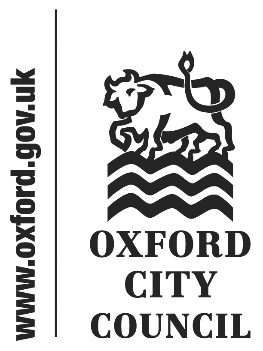 Each applicant was asked to specify which vacant site they were applying for.  Where the applicant wishes to be considered for either site, you will note there is a 1st and 2nd preference.Street Trading Site 14 outside Christ Church St Aldates Street Trading Site 10 outside 22 High Street (North Side)ApplicantSite(s) applied for1st Preference2nd PreferenceRelevant MattersPhilip FulcherSite 14 & 10Site 10Site 14Intends to sell burrito style wraps, lean veggie burrito bowls, salads, sweet potato fries, freshly made pizzas and smoothies.Sonia Cortez MercadoSite 14 & 10Site 14Site 10Intends to sell Latin American foods including, empanadas, patacones, arepa de maiz and fried ripe plantain.Karen OdulateSite 10Site 10Intends to sell kibbeling (small pieces of marinated Pollock fried in light batter), lekkerbek (hake fillets fried in light batter), chips, seafood marinated fried in light batter, wraps containing kibbeling and salad.Mohammed Ramadan MahmoodSite 10Site 10Intends to sell fish, chips, sausages, pies, vegan alternatives, hot and cold drinks, sweet and savoury snacks.Jane BridgmanSite 10 & 14Site 10Site 14Intends to sell Italian artisan coffee, a range of Middle Eastern/French/American/English/New Zealand desserts, Middle Eastern inspired pizza and gourmet burgers.